            Barn Buddy Application Form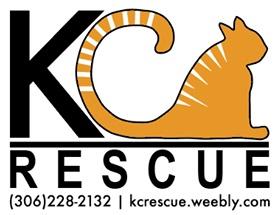 Personal InformationName ________________________________Company ______________________________Address or Land Location _____________________________City _____________________      Prov ______________   	 Postal Code __________Home Phone _________________   Work Phone _______________ Cell Phone ____________________Email Address: _____________________________________________Other Information1. What are you providing as a warm/safe shelter for the cat(s) in inclement weather?      ________________________________________________________________________________________2.  Can you attend to the animal at least once in a 24-hour period to provide items such as food and fresh water?▢ Yes ▢ No3.  Would you be willing to provide veterinary care should the animal require it? ▢  Yes ▢  No4.  Are you able to pick up the cat(s) within 24 hours of receiving approval by KC Rescue?▢  Yes ▢ No5.  Please describe how you can provide a secure place for the cat(s) to acclimatize to their surroundings? ________________________________________________________________________________6.  How many barn buddies would you like? _________7.  Would you like feral, semi-feral or friendly barn buddies?                  ___________________________________________There is no set adoption fee for our Barn Buddies program but donations are always appreciated to help cover our costs to keep this program available. Signature _________________________________ 	Date_________________________________